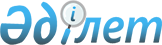 Федоров ауданы бойынша шетелдіктер үшін туристік жарна мөлшерлемелерін бекіту туралыҚостанай облысы Федоров ауданы мәслихатының 2023 жылғы 19 қазандағы № 72 шешімі. Қостанай облысының Әділет департаментінде 2023 жылғы 23 қазанда № 10071 болып тіркелді
      "Қазақстан Республикасындағы жергілікті мемлекеттік басқару және өзін-өзі басқару туралы" Қазақстан Республикасы Заңының 6-бабы 2-10-тармағына, "Шетелдіктер үшін туристік жарнаны төлеу қағидаларын бекіту туралы" Қазақстан Республикасы Мәдениет және спорт министрінің 2023 жылғы 14 шілдедегі № 181 (Нормативтік құқықтық актілерді мемлекеттік тіркеу тізілімінде № 33110 болып тіркелген) бұйрығына сәйкес Федоров аудандық мәслихаты ШЕШІМ ҚАБЫЛДАДЫ:
      1. Туристерді орналастыру орындарындағы шетелдіктер үшін туристік жарнаның мөлшерлемелері айлық есептік көрсеткіштің 0,5 (нөл бүтін оннан бес) мөлшерінде бекітілсін.
      2. Федоров аудандық мәслихатының "Федоров ауданы бойынша шетелдіктер үшін 2023 жылға арналған туристік жарна мөлшерлемелерін бекіту туралы" 2023 жылғы 16 қаңтардағы № 185 (Нормативтік құқықтық актілерді мемлекеттік тіркеу тізілімінде № 9922 болып тіркелген) шешімінің күші жойылды деп танылсын.
      3. Осы шешім алғашқы ресми жарияланған күнінен кейін күнтізбелік он күн өткен соң қолданысқа енгізіледі.
					© 2012. Қазақстан Республикасы Әділет министрлігінің «Қазақстан Республикасының Заңнама және құқықтық ақпарат институты» ШЖҚ РМК
				
      Федоров аудандық мәслихаты төрағасының өкілеттігін уақытша атқарушы 

А. Резник
